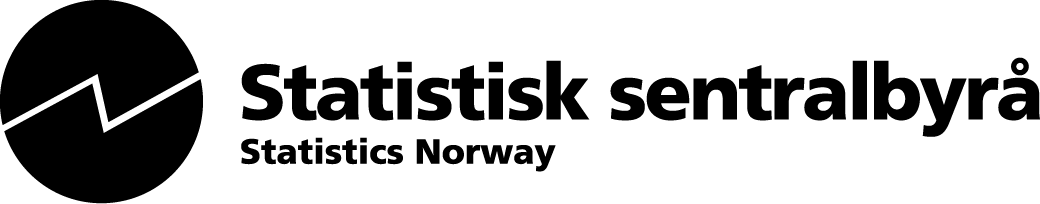 03. januar 2017												                                          Gjelder f.o.m. 31.12.2016NÆRINGSLIVETS RAPPORTERING OM UTENRIKSØKONOMI UT-rapportering RAPPORTER/KODELISTERFORKVARTALSRAPPORTØRERVersjon 08 INNHOLDSFORTEGNELSEENDRINGER I KODELISTENE……………………………………………………………………………..3LISTE OVER FORKORTELSER……………………………………………………………………………..3ÅRSRAPPORT (DV)……………………………………………………………………………………….….4Rapportstruktur………………………………………………………………………………………..4Nærmere forklaring av variablene og feltene i rapporten……………………………………………..4Struktur på fil som skal oversendes…………………………………………………………………...6KODELISTE…………………………………………………………………………………………………...7ENDRINGER I KODELISTENEKodelistene kan bli endret.  Eventuelle endringer i kodelistene vil bli oppført i dette dokumentet.   Endringer kan bli påkrevd ved revisjon av regnskapslov, Skattedirektoratets næringsoppgave, internasjonale forpliktelser etc. Postkodene henviser til postene i Skattedirektoratets næringsoppgave (NO).  Under del 5.  Tilgang/avgang av immaterielle eiendeler:Nye poster:50 04000  Kjøp av konsesjoner, patenter og lisenser50 04100  Salg av konsesjoner, patenter og lisenserPoster som fjernes50 04000 Nettokjøp av konsesjoner, patenter, lisenser o.l direkte fra utlendingUnder del 6.  Fordringer og gjeld overfor utlandet:Nye poster:64 15000  Kundefordringer på utlandet eksklusive på selskap i samme konsern64 15010  Kundefordringer på utlandet på selskap i samme konsernPoster som fjernes64 15000 Kundefordringer på utlandet, inkl. i samme konsernI UT-rapporteringen skal kun utenlandsdelen av postene tas med, med unntak av de postene for rapportørens totale egenkapital under del 7. LISTE OVER FORKORTELSERNO: 	Skattedirektoratets næringsoppgaveCPA: 	EUs standard for produktklassifikasjon, "Classification of Products by Activity"ISO: 	Angir en internasjonal standard utgitt av "International Organization for Standardization" som er et internasjonalt standardsettende organUt-rapporteringÅrsrapport (DV)1. RapportstrukturUT-rapporteringen er inndelt i en identifikasjonsvariabel, to klassifikasjonsvariable og en beløpsvariabel.  Disse variablene er igjen inndelt i felter.  Variablene har følgende innhold:-   Identifikasjonsvariabel:	Identifiserer rapporteringsenhet, perioden rapporten gjelder for, rapporteringsalternativ,  versjon av kodelistene og skjematype (felt 1 - 5).  -   Klassifikasjonsvariabel 1:	Definerer regnskapspostene (felt 6 - 8).-   Klassifikasjonsvariabel 2:	Definerer statistiske kjennetegn ved valutakode og landkode (felt 9 - 11).-   Beløpsvariabel:	Definerer beløpet (felt 12).2. Nærmere forklaring av variablene og feltene i rapportenIdentifikasjonsvariabel.  Organisasjonsnummer, rapporteringsperiode og rapporteringsvariant:-   Felt 1:	Rapportørens organisasjonsnummer - 9 posisjoner.   Foretakets nisifrede organisasjonsnummer som tildeles av Foretaksregisteret i Brønnøysund. -   Felt 2:	Rapporteringsperiode - 6 posisjoner.  Rapporteringsperioden angis med årstall (4 siffer) og nummer på periode (2 siffer).  I årsrapportene benyttes periode 00.  Årsrapporten for 2014 skal kodes 201400. Kvartalsrapporten for september måned 2015 skal kodes 201509.-   Felt 3:	Rapporteringsvariant - 2 posisjoner.  Identifisering av rapporteringsalternativ.  For rapportører som har mellomværende med utlandet, og skal rapportere dette, angis valg av alternativ med D i første posisjon.  I siste posisjon skal rapportøren angi om valutafordeling av balanseposter er valgt. Følgende koder kan benyttes for rapportene i felt 3:	Kode:	DV =	Alternativ med valutafordeling av en, flere eller alle balanseposter - gjelder rapportører som har og skal rapportere mellomværende med utlandet-   Felt 4:	Versjon - 2 posisjoner.  Her skal versjonsnummeret på kodelisten som rapportøren har benyttet oppgis.  Versjonsnummeret er oppgitt nederst på forsiden av kodelistene, og skal angis med to siffer. Fra og med  årsrapportering 2014 og kvartalsrapportering 2015 skal versjonsnummer 08 brukes.-   Felt 5:     Skjematype - 1 posisjon. I dette feltet oppgis E. Dette er en intern kode til bruk i SSB.Klassifikasjonsvariabel 1.  Regnskapsposter:-   Felt 6:	Prefiks - 2 posisjoner.  Definerer plass i rapporten.  Følgende koder benyttes i felt 5 i denne rapporten: 	Kode:	3x = Finansinntekter, finanskostnader og gaver fra/til utlandet	5x = Tilgang/avgang av immaterielle eiendeler	6x = Fordringer og gjeld overfor utlandet	7x = Spesifikasjon av balanseposter og rapportørens totale egenkapital.  (Spesifikasjon av markedsverdi av børsnoterte utenlandske anleggsaksjer og anleggsandeler i verdipapirfond er kun pliktig i årsrapporteringen, kan alternativt rapporteres i 4. kvartal)	8x = Gevinst/tap og andre avstemmingsposter	9x = Transaksjoner direkte mot egenkapitalfond	Første siffer angir del i rapporten, og andre siffer - her markert med x - gir inndeling i hovedkategorier under hver del.-   Felt 7:	Post - 5 posisjoner.  Kode for rapporteringspost (jf. kodeliste).  For poster uten referanse til poster i Skattedirektoratets næringsoppgave (NO) er første siffer i feltet lik 0.  Der det er referanse til næringsoppgavens poster, er NO-kode benyttet med ett tilleggssiffer i siste posisjon.  Er det entydig sammenheng mellom post i UT-rapporteringen og utenlandsdel av NO-post, er tilleggssifferet satt lik 0.  Dersom det er referanse til deler av utenlandsdel av NO-post, er tilleggssifferet satt lik 1, 2, 3 eller 4.  Dersom det er referanse til utenlandsdelen for en sum av NO-poster, er siste NO-post benyttet med 9 som tilleggssiffer.  Dette gjelder kun spesifikasjon av balanseposter samt gevinst/tap og andre avstemmingsposter under henholdsvis del 7 og 8 i kodelisten.  Referansen til balanseposter i NO under del 8 "Gevinst/tap og andre avstemmingsposter" er innført for å knytte gevinstene og tapene - både realiserte og urealiserte - og andre avstemmingsposter opp mot de respektive balansepostene. 	Under del 7 finnes følgende sumpost:		UT-kode		NO-koder		13509	=	1313 + 1332 + 1350	 Under del 8 finnes følgende sumposter:		UT-kode		NO-koder		12909	=	1000 + 1020 + 1105 + 1115 + 1130 + 1150 + 11800 + 1160 + 1205 + 1221 + 1280 + 1290 		13329	=	1312 + 1313 + 1331 + 1332		13409	=	1320 + 1340		13909	=	1370 + 1380 + 1390		15309	=	1500 + 1530		15709	=	1565 + 1570		18109	=	1800 + 1810		18409	=	1830 + 1840		22809	=	2200 + 2260 + 2280		22909	=	2250 + 2290		29009	=	2400 + 2900		29209	= 	2310 + 2920		29909	=	2910 + 2950 + 2990-   Felt 8:	Underpost - 2 posisjoner.  Koden benyttes for angivelse av om beløpet gjelder gevinst/tap og andre avstemmingsposter under del 8.  Følgende koder benyttes i felt 8 i denne rapporten:	Kode:	50 =	Salgsgevinster/-tap og urealiserte markedsverdigevinster/-tap	70 =	Nedskrivning, tap, gjeldsettergivelse og forhøyelse/nedsettelse av aksjekapital (mot egenkapitalfond).Klassifikasjonsvariabel 2.  Statistiske kjennetegn:-   Felt 9:	CPA - 6 posisjoner.  Kode for angivelse av tjenestekategori på eksport og import.  	Benyttes ikke i denne rapporten.  Feltet settes tomt, kun med avsluttende semikolon. -   Felt 10:	Valuta - 3 posisjoner.  ISO-bokstavkode med tre bokstaver for angivelse av valutaslag på fordrings-/gjeldsforhold overfor utlandet.  Koder med forklaring av innholdet finnes i kapittel 2.6. Land- og valutakoder i veiledningen	NB!	Pliktig kun i årsrapporteringen.  Dersom foreløpig årsbalanse valutafordeles (4. kvartal), kan spesifikasjonen utelates i årsrapporten.	I kodelistene er det markert i Valuta-feltet om posten skal fordeles eller ikke.  Følgende koder benyttes i kodelisten:	(V)	=	Posten kan fordeles på valutaslag ved bruk av ISO-bokstavkoder - dersom rapportørene ønsker samme spesifikasjonsgrad i alle rapportene, eller foretrekker å levere fordelingen i 4.-kvartalsrapporten i stedet for i årsrapporten.  Ønsker ikke rapportøren å fordele posten i kvartalsrapporten benyttes valutakode XXX = Ufordelt, eller feltet settes tomt, kun med avsluttende semikolon (;).  Posten oppgis i norske kroner.	XXX	=	Ingen fordeling på valutaslag.  I rapporteringen benyttes XXX (tre X-er), eller feltet settes tomt, kun med avsluttende semikolon (;).-   Felt 11:	Land - 2 posisjoner.  ISO-bokstavkode med to bokstaver for angivelse av landtilhørighet for motparten i transaksjonen eller fordrings-/gjeldforholdet.  Koder med forklaring av innholdet finnes i kapittel 2.6. Land- og valutakoder i veiledningen.	NB!	Pliktig kun i årsrapporteringen.  Dersom landfordeling leveres  i 4.-kvartalsrapporten, kan spesifikasjonen utelates i årsrapporten.	I kodelistene er det markert i Land-feltet om posten skal fordeles eller ikke.  Følgende koder benyttes i kodelisten:	(L)	=	Posten kan fordeles på land ved bruk av ISO-bokstavkoder - dersom rapportørene ønsker samme spesifikasjonsgrad i alle rapportene, eller foretrekker å levere fordelingen i 4.-kvartalsrapporten i stedet for i årsrapporten.  Ønsker ikke rapportøren å fordele posten i kvartalsrapporten benyttes landkode XX = Ufordelt, eller feltet settes tomt, kun med avsluttende semikolon (;).  	XX	=	Ingen fordeling på land.  I rapporteringen benyttes XX (to X-er), eller feltet settes tomt, kun med avsluttende semikolon (;).Beløpsvariabel.  Beløp:-   Felt 12:	Beløp - 12 posisjoner.  Beløp skal rapporteres som følger:I hele tusen kroner.  Eksempelvis skal 1,2 millioner kroner rapporteres som 1200.Poster i valuta omregnes til norske kroner.  I del 1 - del 5, samt del 8 og 9, oppgis beløp hittil i år, mens det i del 6 og 7 oppgis beløp pr. siste dato i rapporteringsperioden. Alle beløp skal i utgangspunktet rapporteres positivt, med unntak av post 20800.  Tilbakeføringer av inntekter og kostnader under de respektive inntekts- og kostnadspostene skal ha negativt fortegn.  Det samme gjelder gjelds- og eiendelsposter som er nettoført mot henholdsvis eiendeler og gjeld.  For poster hvor beløpet kan være både inntekt og kostnad, er fortegn angitt i kodelisten.  Dette gjelder poster under del 8 (gevinst/tap og andre avstemmingsposter), samt post 80052 under del 3 i kodelisten.Negative beløp rapporteres med minustegn i posisjonen foran det første sifferet i beløpet.3. Struktur på fil som skal oversendesRapportøren oversender en semikolon separert fil med identifikasjonsvariabel og alle recorder som har beløp. Eksempel på hvordan en fil skal se ut:Alternativ 1, hvor tomt valuta- og landfelt markerer ingen valuta- eller landfordeling:999999999;201400;DV;08;E;36;80052;;;;SE;-200999999999;201400;DV;08;E;64;18300;;;USD;US;1500999999999;201400;DV;08;E;82;13329;70;;;;-500Alternativ 2, hvor XXX og XX markerer ingen valuta- eller landfordeling:999999999;201400;DV;08;E;36;80052;;;XXX;SE;-200999999999;201400;DV;08;E;64;18300;;;USD;US;1500999999999;201400;DV;08;E;82;13329;70;;XXX;XX;-500Oversendingsrutiner er beskrevet i  kapittel 1.7 i veiledningen.  3. Finansinntekter, finanskostnader og gaver fra/til utlandet5. Tilgang/avgang av immaterielle eiendeler6. Fordringer og gjeld overfor utlandet6. Fordringer og gjeld overfor utlandet  - forts.7. Spesifikasjon av balanseposter1) og rapportørens totale egenkapital2)  8.  Gevinst/tap og andre avstemmingsposter8.  Gevinst/tap og andre avstemmingsposter, forts.9. Transaksjoner direkte mot egenkapitalfond1)  Frivillig i kvartalsrapporteringen2)  Gjelder rapportører som har utenlandske aksjonærer. Kodeliste for årsrapportering                                                                                                             Gjelder f.o.m. 31.12.2016Kodeliste for årsrapportering                                                                                                             Gjelder f.o.m. 31.12.2016Kodeliste for årsrapportering                                                                                                             Gjelder f.o.m. 31.12.2016Kodeliste for årsrapportering                                                                                                             Gjelder f.o.m. 31.12.2016Kodeliste for årsrapportering                                                                                                             Gjelder f.o.m. 31.12.2016Kodeliste for årsrapportering                                                                                                             Gjelder f.o.m. 31.12.2016Kodeliste for årsrapportering                                                                                                             Gjelder f.o.m. 31.12.2016Kodeliste for årsrapportering                                                                                                             Gjelder f.o.m. 31.12.2016Kodeliste for årsrapportering                                                                                                             Gjelder f.o.m. 31.12.2016Klassifikasjonsvariabel 1Klassifikasjonsvariabel 1Klassifikasjonsvariabel 1Klassifikasjonsvariabel 1Klassifikasjonsvariabel 1Klassifikasjonsvariabel 2Klassifikasjonsvariabel 2Klassifikasjonsvariabel 2Bel.var.Felt 6Felt 7Felt 7Felt 8Felt 8Felt 9Felt 10Felt 11Felt 12Pre-fiksPostPosttekstUnder-postTekst på underpostCPAValuta1)Land1)Beløp i 1000 kr.3403100Forsikringspremie til forsikringsselskaper i utlandet00--XXX(L)3403200Erstatninger fra forsikringsselskaper i utlandet00--XXX(L)3474900Kontingent og gave til utlandet00--XXXXX3680300Renteinntekt fra utenlandske konsernselskaper (inkl. filialer i utlandet)00--XXX(L)3680500Annen renteinntekt fra utlandet00--XXXXX3680051Mottatt utbytte fra utenlandske datter- og tilknyttede selskaper00--XXX(L)3680052Annen res.ført andel av oversk. (+)/undersk. (-) i utenl. datter- og tilkn. selsk. og fellesktrl. virksomhet, samt pos. (+)/neg. (-) res. i filialer i utl.00--XXX(L)3680900Mottatt utbytte og andel av overskudd fra andre utenlandske selskaper 00--XXXXX3781300Rentekostnad til utenlandske konsernselskaper (inkl. filialer i utlandet)00--XXX(L)3781500Annen rentekostnad til utlandet00--XXXXX3781701Andel av underskudd i andre utenlandske selskaper 00--XXXXX50500400004100Kjøp av konsesjoner, patenter, lisenser o.l.Salg av konsesjoner, patenter, lisenser o.l.0000----XXXXXXXXXX61 - 63. Anleggsmidler61 - 63. Anleggsmidler61 - 63. Anleggsmidler61 - 63. Anleggsmidler61 - 63. Anleggsmidler61 - 63. Anleggsmidler61 - 63. Anleggsmidler61 - 63. Anleggsmidler6110000Forskning og utvikling i utlandet00--XXX(L)6110200Konsesjoner, patenter, lisenser, varemerker o.l. rettigheter i utlandet  00--XXX(L)6111050Forretningsbygg i utlandet00--XXX(L)6111150Bygg og anlegg, hotell o.l. i utlandet 00--XXX(L)6111300Anlegg, maskiner i form av fast realkapital under utførelse i utlandet00--XXX(L)6111500Tomter og annet grunnareal i utlandet00--XXX(L)6111600Bolig, inkl. boligtomter, hytter mv. i utlandet00--XXX(L)6111800Investeringseiendommer i utlandet (for selsk. som benytter IFRS)  00--XXX(L)6112050Pers.biler, maskiner, inventar mv. som er/inngår i fast realkap. i utl.00--XXX(L)6112210Skip, rigger mv. som er/inngår i fast realkapital i utlandet00--XXX(L)6112800Kontormaskiner o.l. som er/inngår i fast realkapital i utlandet00--XXX(L)6112900Andre driftsmidler som er/inngår i fast realkapital i utlandet00--XXX(L)6213120Investeringer i utenlandske deltakerlign. datter- og konsernselsk./filialer00--XXX(L)6213130Investeringer i andre utenlandske datter- og konsernselskaper00--XXX(L)6213200Lån til utenlandske foretak i samme konsern (inkl. filialer i utlandet)00--(V)(L)6213310Investeringer i utenlandske deltakerlignede tilknyttede selskaper00--XXX(L)6213320Investeringer i andre utenlandske tilknyttede selskaper00--XXX(L)6213400Lån til utenlandske tilknyttede selskaper og felles kontrollert virksomhet00--(V)(L)6313500Investeringer i utenlandske aksjer, andeler og verdipapirfondsandeler00--XXX(L)6313600Obligasjoner med utenlandsk utsteder00--(V)(L)6313700Fordringer mot utenlandske personlige eiere, styremedlemmer mv.00--(V)(L)6313800Fordringer på utenlandske ansatte00--(V)(L)6313900Andre fordringer på utlandet00--(V)(L)64. Finansielle omløpsmidler64. Finansielle omløpsmidler64. Finansielle omløpsmidler64. Finansielle omløpsmidler64. Finansielle omløpsmidler64. Finansielle omløpsmidler64. Finansielle omløpsmidler64. Finansielle omløpsmidler64641500015010Kundefordringer på utlandet, eksklusive på selskap i samme konsernKundefordringer på utlandet på selskap i samme konsern0000----(V)(V)(L)(L)6415300Opptjent, ikke-fakturert driftsinntekt fra utlandet00--(V)(L)6415600Andre fordringer på utenlandske selskap i samme konsern (inkl. filialer)00--(V)(L)6415650Kortsiktige fordringer på utenlandske personlige eiere, styremedl. o.l.00--(V)(L)6415700Andre kortsiktige fordringer på utlandet00--(V)(L)6417800Krav på utlandet knyttet til innbetaling av selskapskapital00--XXX(L)6418000Ikke-markedsbaserte utenlandske aksjer og andeler00--XXX(L)6418100Markedsbaserte utenlandske aksjer og verdipapirfondsandeler00--XXX(L)6418300Markedsbaserte obligasjoner, sertifikater mv. med utenlandsk utsteder00--(V)(L)6418400Andre obligasjoner, sertifikater mv. med utenlandsk utsteder00--(V)(L)6418800Andre finansielle instrumenter med utenlandsk debitor00--(V)(L)6419200Bankinnskudd i utlandet00--(V)(L)66. Egenkapital66. Egenkapital66. Egenkapital66. Egenkapital66. Egenkapital66. Egenkapital66. Egenkapital66. Egenkapital6620001AK på utenl. hender; hver aksjonær kontrollerer minst 20%00--XXX(L)6620002AK på utenl. hender; hver aksjonær kontrollerer under 20% 00--XXX(L)6620003EK på utenl. hender; hver eier kontrollerer minst 20% av EK00--XXX(L)6620004EK på utenl. hender; hver eier kontrollerer under 20% av EK00--XXX(L)67. Langsiktig gjeld67. Langsiktig gjeld67. Langsiktig gjeld67. Langsiktig gjeld67. Langsiktig gjeld67. Langsiktig gjeld67. Langsiktig gjeld67. Langsiktig gjeld6721300Derivater00--(V)(L)6721600Uopptjent inntekt fra utlandet, knyttet til både varer og tjenester00--XXX(L)6722000Konvertible lån fra utlandet00--(V)(L)6722100Obligasjonslån tatt opp i utlandet00--(V)(L)6722200Gjeld til utenlandske kredittinstitusjoner00--(V)(L)6722500Gjeld til utenlandske ansatte og personlige eiere00--(V)(L)6722600Gjeld til utenlandske selskap i samme konsern (inkl. filialer i utlandet)00--(V)(L)6722800Stille interessentinnskudd og ansvarlig lånekapital fra utlandet00--(V)(L)6722900Annen langsiktig gjeld til utlandet00--(V)(L)Kodeliste for årsrapportering                                                                                                             Gjelder f.o.m. 31.12.2016Kodeliste for årsrapportering                                                                                                             Gjelder f.o.m. 31.12.2016Kodeliste for årsrapportering                                                                                                             Gjelder f.o.m. 31.12.2016Kodeliste for årsrapportering                                                                                                             Gjelder f.o.m. 31.12.2016Kodeliste for årsrapportering                                                                                                             Gjelder f.o.m. 31.12.2016Kodeliste for årsrapportering                                                                                                             Gjelder f.o.m. 31.12.2016Kodeliste for årsrapportering                                                                                                             Gjelder f.o.m. 31.12.2016Kodeliste for årsrapportering                                                                                                             Gjelder f.o.m. 31.12.2016Kodeliste for årsrapportering                                                                                                             Gjelder f.o.m. 31.12.2016Klassifikasjonsvariabel 1Klassifikasjonsvariabel 1Klassifikasjonsvariabel 1Klassifikasjonsvariabel 1Klassifikasjonsvariabel 1Klassifikasjonsvariabel 2Klassifikasjonsvariabel 2Klassifikasjonsvariabel 2Bel.var.Felt 6Felt 7Felt 7Felt 8Felt 8Felt 9Felt 10Felt 11Felt 12Pre-fiksPostPosttekstUnder-postTekst på underpostCPAValuta1)Land1)Beløp i 1000 kr.68. Kortsiktig gjeld 68. Kortsiktig gjeld 68. Kortsiktig gjeld 68. Kortsiktig gjeld 68. Kortsiktig gjeld 68. Kortsiktig gjeld 68. Kortsiktig gjeld 68. Kortsiktig gjeld 6823100Konvertible lån fra utlandet00--(V)(L)6823200Obligasjonslån tatt opp i utlandet  00--(V)(L)6823300Derivater00--(V)(L)6823800Gjeld til utenlandske kredittinstitusjoner 00--(V)(L)6824000Leverandørgjeld til utlandet, ekskl. selskap i samme konsern  00--(V)(L)6824600Leverandørgjeld til utenlandske selskap i samme konsern  00--(V)(L)6828000Avsatt utbytte til utenlandske aksjonærer - fordeling pr. 31.1200--XXX(L)6829000Forskudd fra utenlandske kunder00--(V)(L)6829100Gjeld til utenlandske ansatte og personlige eiere00--(V)(L)6829200Gjeld til utenlandske selskap i samme konsern (inkl. filialer i utlandet)00--(V)(L)6829490Lønn, feriepenger o.l. for utenlandske ansatte00--XXX(L)6829500Påløpt rente til utenlandske kreditorer00--(V)(L)6829700Uopptjent inntekt fra utlandet, knyttet til både varer og tjenester00--XXX(L)6829900Annen kortsiktig gjeld til utlandet00--(V)(L)70.  Spesifikasjon av balanseposter1)70.  Spesifikasjon av balanseposter1)70.  Spesifikasjon av balanseposter1)70.  Spesifikasjon av balanseposter1)70.  Spesifikasjon av balanseposter1)70.  Spesifikasjon av balanseposter1)70.  Spesifikasjon av balanseposter1)70.  Spesifikasjon av balanseposter1)7013509Markedsverdi av børsnot. utenl. anl.aksjer og anl.andeler i verdipapirfond00--XXX(L)76.  Rapportørens totale egenkapital (inkl. aksjekapital/egenkapital på norske hender)2)  76.  Rapportørens totale egenkapital (inkl. aksjekapital/egenkapital på norske hender)2)  76.  Rapportørens totale egenkapital (inkl. aksjekapital/egenkapital på norske hender)2)  76.  Rapportørens totale egenkapital (inkl. aksjekapital/egenkapital på norske hender)2)  76.  Rapportørens totale egenkapital (inkl. aksjekapital/egenkapital på norske hender)2)  76.  Rapportørens totale egenkapital (inkl. aksjekapital/egenkapital på norske hender)2)  76.  Rapportørens totale egenkapital (inkl. aksjekapital/egenkapital på norske hender)2)  76.  Rapportørens totale egenkapital (inkl. aksjekapital/egenkapital på norske hender)2)         Total innskutt egenkapital         Total innskutt egenkapital         Total innskutt egenkapital         Total innskutt egenkapital         Total innskutt egenkapital         Total innskutt egenkapital         Total innskutt egenkapital         Total innskutt egenkapital  7620000Aksjekapital/egenkapital andre foretak  00-XXXXX7620100Egne aksjer (negativt beløp)/Felleseid andelskapital  00-XXXXX7620200Overkurs 99-XXXXX7620300Annen innskutt egenkapital  99-XXXXX      Total opptjent egenkapital        Total opptjent egenkapital        Total opptjent egenkapital        Total opptjent egenkapital        Total opptjent egenkapital        Total opptjent egenkapital        Total opptjent egenkapital        Total opptjent egenkapital  7620410Fond for vurderingsforskjeller i deltakerlignede selskap  00-XXXXX7620420Fond for vurderingsforskjeller i andre selskap  00-XXXXX7620450Fond for urealiserte gevinster  00-XXXXX7620550Avsatt utbytte (for selskaper som benytter IFRS)  00-XXXXX7620590Annen egenkapital  00-XXXXX7620800Udekket tap00-XXXXX81 - 83. Anleggsmidler81 - 83. Anleggsmidler81 - 83. Anleggsmidler81 - 83. Anleggsmidler81 - 83. Anleggsmidler81 - 83. Anleggsmidler81 - 83. Anleggsmidler81 - 83. Anleggsmidler8112909Stedfast realkapital i utlandet, herunder balanseførte prosjektkostnader og investeringseiendommer i utlandet  50Gevinst (+)/tap (-) ved avgang, verdi-endring på investeringseiendommer-XXX(L)70Av- og nedskrivning (-)/reversering (+)-XXX(L)8213329Investeringer i utenlandske konsern- og tilknyttede selskaper (inkl. filialer)50Salgsgevinst (+)/-tap (-) og verdijust.-XXX(L)70Nedskrivning (-)/reversering (+)-XXX(L)-XXX(L)8213409Lån til utenlandske konsern- og tilknyttede selskaper mv. (inkl. filialer)70Nedskrivning, tap, ettergivelse (-)/ reversering av nedskr., tilbakeføring (+)-XXX(L)-XXX(L)8313500Investeringer i utenlandske aksjer, andeler og verdipapirfondsandeler50Realisert (og ev. urealisert) markedsverdigevinst (+)/-tap (-)-XXX(L)70Nedskrivning (-)/reversering (+)-XXX(L)-XXX(L)8313600Obligasjoner med utenlandsk utsteder50Realisert (og ev. urealisert) markedsverdigevinst (+)/-tap (-)-XXX(L)70Nedskrivning (-)/reversering (+)-XXX(L)-XXX(L)8313909Andre langsiktige fordringer på utlandet 70Nedskrivning, tap, ettergivelse (-)/ reversering av nedskr., tilbakeføring (+)-XXX(L)70Nedskrivning, tap, ettergivelse (-)/ reversering av nedskr., tilbakeføring (+)-XXX(L)84. Finansielle omløpsmidler84. Finansielle omløpsmidler84. Finansielle omløpsmidler84. Finansielle omløpsmidler84. Finansielle omløpsmidler84. Finansielle omløpsmidler84. Finansielle omløpsmidler84. Finansielle omløpsmidler30Agio (+)/disagio (-) - realisert/urealisert8415309Kundefordringer og opptjent, ikke fakturert driftsinntekt fra utlandet70Nedskrivning, tap, ettergivelse (-)/ reversering av nedskr., tilbakeføring (+)-XXX(L)-XXX(L)8415600Andre fordringer på utenl. selskap i samme konsern (inkl. filialer) 70Nedskrivning, tap, ettergivelse (-)/ reversering av nedskr., tilbakeføring (+)-XXX(L)-XXX(L)8415709Andre korts. fordringer på utlandet, inkl.  utenl. personlige eiere, styremedl. o.l. 70Nedskrivning, tap, ettergivelse (-)/ reversering av nedskr., tilbakeføring (+)-XXX(L)-XXX(L)8418109Markeds- og ikke-markedsbaserte utenl. aksjer, andeler og VP-fondsand.50Realisert og urealisert markedsverdigevinst (+)/-tap (-)-XXX(L)70Nedskrivning (-)/reversering (+)-XXX(L)-XXX(L)8418409Markeds- og ikke-markedsbas. obligasj., sert. mv. med utenl. utsteder50Realisert og urealisert markedsverdigevinst (+)/-tap (-)-XXX(L)70Nedskrivning (-)/reversering (+)-XXX(L)70Nedskrivning (-)/reversering (+)-XXX(L)Kodeliste for årsrapportering                                                                                                             Gjelder f.o.m. 31.12.2016Kodeliste for årsrapportering                                                                                                             Gjelder f.o.m. 31.12.2016Kodeliste for årsrapportering                                                                                                             Gjelder f.o.m. 31.12.2016Kodeliste for årsrapportering                                                                                                             Gjelder f.o.m. 31.12.2016Kodeliste for årsrapportering                                                                                                             Gjelder f.o.m. 31.12.2016Kodeliste for årsrapportering                                                                                                             Gjelder f.o.m. 31.12.2016Kodeliste for årsrapportering                                                                                                             Gjelder f.o.m. 31.12.2016Kodeliste for årsrapportering                                                                                                             Gjelder f.o.m. 31.12.2016Kodeliste for årsrapportering                                                                                                             Gjelder f.o.m. 31.12.2016Klassifikasjonsvariabel 1Klassifikasjonsvariabel 1Klassifikasjonsvariabel 1Klassifikasjonsvariabel 1Klassifikasjonsvariabel 1Klassifikasjonsvariabel 2Klassifikasjonsvariabel 2Klassifikasjonsvariabel 2Bel.var.Felt 6Felt 7Felt 7Felt 8Felt 8Under-post Felt 9Tekst på underpost Felt 10Felt 11Felt 12Pre-fiksPostPosttekstCPAValuta1)Land1)Beløp i 1000 kr.84. Finansielle omløpsmidler - forts.84. Finansielle omløpsmidler - forts.84. Finansielle omløpsmidler - forts.84. Finansielle omløpsmidler - forts.84. Finansielle omløpsmidler - forts.84. Finansielle omløpsmidler - forts.84. Finansielle omløpsmidler - forts.84. Finansielle omløpsmidler - forts.8418800Andre finansielle instrumenter med utenlandsk debitor-XXX(L)50Realisert og urealisert markedsverdigevinst (+)/-tap (-)-XXX(L)70Nedskrivning (-)/reversering (+)-XXX(L)86. Egenkapital86. Egenkapital86. Egenkapital86. Egenkapital86. Egenkapital86. Egenkapital86. Egenkapital86. Egenkapital8620001Aksjekapital/EK på utenlandske hender, hver aksjonær kontrollerer minst 20%.70Forhøyelse (+)/nedsettelse (8620002Aksjekapital/EK på utenlandske hender, hver aksjonær kontrollerer under 20%.70Forhøyelse (+)/nedsettelse (-)-XXX(L)87. Langsiktig gjeld87. Langsiktig gjeld87. Langsiktig gjeld87. Langsiktig gjeld87. Langsiktig gjeld87. Langsiktig gjeld87. Langsiktig gjeld87. Langsiktig gjeld8722100Obligasjonslån tatt opp i utlandet70Nedskrivning, ettergivelse (+)-XXX(L)70Nedskrivning, ettergivelse (+)-XXX(L)8722809Gjeld til utenlandske selskap i samme konsern, ansvarlig lånekapital mv. og konvertible lån fra utlandet -XXX(L)Gjeld til utenlandske selskap i samme konsern, ansvarlig lånekapital mv. og konvertible lån fra utlandet 70Nedskrivning, ettergivelse (+)-XXX(L)8722909Annen langsiktig gjeld til utlandet, inkl. gjeld til utenl. ansatte og personlige eiere 70Nedskrivning, ettergivelse (+)-XXX(L)88. Kortsiktig gjeld88. Kortsiktig gjeld88. Kortsiktig gjeld88. Kortsiktig gjeld88. Kortsiktig gjeld88. Kortsiktig gjeld88. Kortsiktig gjeld88. Kortsiktig gjeld8823200Obligasjonslån tatt opp i utlandet  70Nedskrivning, ettergivelse (+)-XXX(L)8823800Gjeld til utenlandske kredittinstitusjoner 70Nedskrivning, ettergivelse (+)-XXX(L)8829209Gjeld til utenlandsk selskap i samme konsern og konvertible lån fra utl. 70Nedskrivning, ettergivelse (+)-XXX(L)8829909Annen kortsiktig gjeld til utlandet70Nedskrivning, ettergivelse (+)-XXX(L)9106100Mottatt aksjonærbidr./kap.overf. fra utenlandske konsernselskaper/filialer00--XXXXX9307100Utbetalt aksjonærbidr./kap.overf. til utenlandske konsernselskaper/filialer00--XXXXX9308100Utbetalt utbytte til utenlandske konsern- og tilknyttede selskaper00--XXX(L)9308200Utbetalt utbytte til andre utenlandske aksjonærer00--XXXXX